Codigo InstitucionalBreve Descripción del BienUnidadFecha de AdquisiciónFecha de RegistroCosto Prom. Existencia	TotalALMACEN =====>001 - ALMACEN PRINCIPAL	Codigo InstitucionalBreve Descripción del BienUnidadFecha de AdquisiciónFecha de RegistroCosto Prom. Existencia	TotalTotal   en Almacen	4,213,954.96Total General ====>	4,213,954.96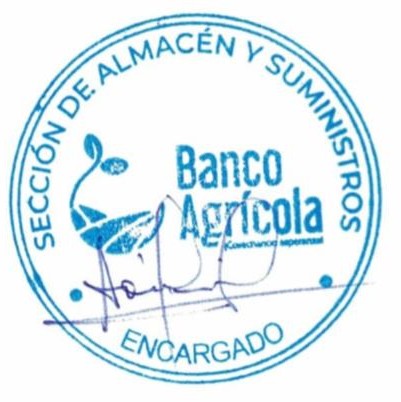 Codigo InstitucionalBreve Descripción del BienUnidadFecha de AdquisiciónFecha de RegistroCosto Prom. Existencia	TotalALMACEN =====>001 - ALMACEN PRINCIPAL	Codigo InstitucionalBreve Descripción del BienUnidadFecha de AdquisiciónFecha de RegistroCosto Prom. Existencia	TotalTotal   en Almacen	2,467,269.57Total General ====>	2,467,269.57ENC. SECC. DE ALMACENCodigo InstitucionalBreve Descripción del BienUnidadFecha de AdquisiciónFecha de RegistroCosto Prom. Existencia	TotalALMACEN =====>001 - ALMACEN PRINCIPAL	Codigo InstitucionalBreve Descripción del BienUnidadFecha de AdquisiciónFecha de RegistroCosto Prom. Existencia	TotalTotal   en Almacen	3,073,759.64Total General ====>	3,073,759.64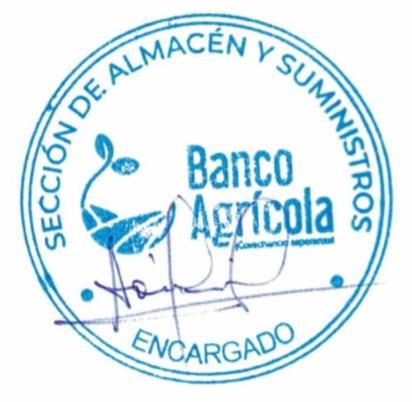 006154ROLLO CONTINUO DE 1000 PIES13- UNIDAD07/09/202307/09/2023905.0600005.004,525.30006153PLATAFORMA INDUSTRIAL 1200X120013- UNIDAD07/09/202307/09/202387,860.4400004.00351,441.76006151HUACAL 60X40X32 CM COLOR AZUL13- UNIDAD07/09/202307/09/2023475.5754001,000.00475,575.40006149BALANZA COMERCIAL13- UNIDAD07/09/202307/09/202317,126.5200004.0068,506.08006150BALANZA CON PEDESTAL13- UNIDAD15/08/202315/08/202369,063.0400002.00138,126.08006152PALETA 40X48 COLOR AZUL13- UNIDAD15/08/202315/08/20234,489.900000146.00655,525.40006025NOTA ADHESIVA VERDE 3X3 100H13- UNIDAD07/07/202307/07/202333.040000125.004,130.00006028MARCADORES AZUL13- UNIDAD07/07/202307/07/202326.750600200.005,350.12006030RESALTADORES AMARILLO13- UNIDAD07/07/202307/07/202326.845000200.005,369.00006021CARPETA 8 1/2 X 11 DE 2 PULG. 3 ARG13- UNIDAD07/07/202307/07/2023222.74860010.002,227.49006026NOTA ADHESIVA ROSADO 3X3 100H13- UNIDAD07/07/202307/07/202333.040000118.003,898.72006031RESALTADORES VERDE13- UNIDAD07/07/202307/07/202326.845000200.005,369.00006024NOTA ADHESIVA AMARILLAS 3X3 100H13- UNIDAD07/07/202307/07/202333.040000120.003,964.80006023NOTA ADHESIVA AZUL 3X3 100H13- UNIDAD07/07/202307/07/202333.040000127.004,196.08006027MARCADORES NEGRO13- UNIDAD07/07/202307/07/202326.750600200.005,350.12006032RESALTADORES ROSADO13- UNIDAD07/07/202307/07/202326.845000200.005,369.00006029MARCADORES ROJO13- UNIDAD07/07/202307/07/202326.750600175.004,681.36005863SOBRE 10 DE OFICINA13- UNIDAD27/06/202327/06/20234.130000375.001,548.75005864SOBRE 10 CON LOGO13- UNIDAD27/06/202327/06/202310.9740001,275.0013,991.85005865SOBRE 10 CON VENTANILLA Y LOGO13- UNIDAD27/06/202327/06/202311.5640001,975.0022,838.90005714SOBRE MANILA 9 X 1213- UNIDAD20/06/202320/06/20234.720000100.00472.00005114FUNDAS DE LIBRETAS13- UNIDAD19/10/202219/10/20229.794000167,477.40005742CINTA EPSON PLQ-2002- CAJA07/09/202207/09/20222,700.00520020.0054,000.10005713SOBRE MANILA 7 1/2 X 1013- UNIDAD07/09/202207/09/20223.540000825.002,920.50020082BANDERAS INSTITUCIONAL13- UNIDAD25/01/202225/01/20223,628.50000018.0065,313.00005182FOLDER 9X12, CON LOGO13- UNIDAD20/07/202120/07/202156.050000975.0054,648.75030159CLIP PLASTICO GRANDE 50MM02- CAJA20/01/202120/01/202142.95202082.003,522.07030390CERTIFICADO FINANCIERO 8 1/2 X 11, EN PAPEL13- UNIDAD01/08/201901/08/20197.5520001,800.0013,593.60039159TONER HP (CF502A) 202A AMARILLO13- UNIDAD19/06/201919/06/20194,896.2920003.0014,688.88034847CHEQUES DE ADMINISTRACION13- UNIDAD07/12/201807/12/20189.0022911,300.0011,702.98133031MARCADORES13- UNIDAD15/11/201715/11/201718.423364201.003,703.10160069PAPEL BOND S/M. 8 1/2 X 1310- RESMA22/09/201722/09/2017421.850000185.0078,042.25030373CERTIFICADOS DEPOSITOS DE ALQUILERES01- BLOCKS05/09/201705/09/20176.7407509,050.0061,003.79020065BANDERA NACIONAL13- UNIDAD23/08/201723/08/20171,327.50000016.0021,240.00035998CINTA SPECTROLINE PROTECTORA DE FI02- CAJA19/07/201619/07/20161,504.500000354.00532,593.00060228FOLDERS PENDAFLEX 8 1/2 X 11 DE 25 C/U02- CAJA07/04/201607/04/2016415.36000013.005,399.68183082SOBRE MANILA TAM. 14 X 18 1/213- UNIDAD22/01/201622/01/201615.841411850.0013,465.20038924CINTAS P. IMPRESORA WINCORP NEXDORF13- UNIDAD09/06/201509/06/2015826.00000012.009,912.00066574FOLDER SATINADO COLOR AZUL02- CAJA12/12/201312/12/20131,056.10000026.0027,458.60020032BANDAS DE GOMA NO.1802- CAJA18/11/201318/11/201327.785067353.009,808.13010264ALCOHOLADO 70 % DE 32 ONZA04- FRASCO18/11/201318/11/2013164.079000139.0022,806.98020164BOLIGRAFOS AZULES13- UNIDAD14/11/201314/11/20139.220000528.004,868.16070169GRAPAS PARA GRAPADORA02- CAJA14/11/201314/11/201326.434771194.005,128.35124884LAPIZ MIRADO 213- UNIDAD25/06/201325/06/20134.9633511,032.005,122.18130088MAQUINA GRAPADORA13- UNIDAD18/06/201318/06/2013210.92500078.0016,452.15010496ARMAZONES P. ARCHIVO TAM. 8 1/2 X 1113- UNIDAD10/06/201310/06/2013236.56917621.004,967.95060202FOLDERS MANILA 8 1/2 X 11 DE 100 C/U02- CAJA18/01/201318/01/2013226.673280223.0050,548.14180182SOBRES KRAFT 7 1/2 X 10 1/203- CIENTO08/01/201308/01/2013141.5363743.75530.76060815FORMAS TABULARES TAM. 9 1/2 X 5 1/2 DE 3 P.02- CAJA28/11/201228/11/2012716.85000046.0032,975.10160028PAPEL BOND 20 8 1/2 X 11 ALTA BLANCURA10- RESMA18/06/201218/06/2012292.911400780.00228,470.89160416LIBRETA RAYADA TAM. 8 1/2 X 1101- BLOCKS25/10/201125/10/201125.0515081,090.0027,306.14040770DVD-R CON CARATULA13- UNIDAD30/06/201130/06/201138.161246207.007,899.38035902CD-EN BLANCO13- UNIDAD23/11/200923/11/200938.41834280.003,073.47171195RESALTADOR13- UNIDAD16/07/200916/07/200916.206563211.003,419.58035990CINTA SPECTROLINE PARA REGISTRO DE FIRMA02- CAJA19/06/200819/06/20081,622.500000334.00541,915.00130096MAQUINA PERFORADORA DE 2 HOYOS13- UNIDAD08/08/200708/08/2007245.80980430.007,374.29070011GANCHO DE METAL02- CAJA28/06/200728/06/200768.440000272.0018,615.68060210FOLDERS MANILA 8 1/2 X 14 DE 100 C/U02- CAJA30/11/200630/11/2006277.30000041.0011,369.30160408LIBRETA RAYADA TAM. 5 X 801- BLOCKS16/01/200616/01/200624.043135226.005,433.75035038CINTA ADHESIVA ANCHA11- ROLLO31/03/200531/03/200563.277794333.0021,071.51480012ORDEN COMBUSTIBLE01- BLOCKS30/11/200430/11/2004100.947084573.0057,842.68130104SACAGRAPAS13- UNIDAD31/08/200431/08/200422.88585629.00663.69030536CLIP PLASTICO PEQUEÑOS 33MM02- CAJA30/08/200430/08/200420.072326315.006,322.78060236FOLDERS PENDAFLEX 8 1/2 X 13 DE 25 C/U02- CAJA17/02/200417/02/2004690.23429036.0024,848.43510115RECIBOS PROVISIONALES DE COBROS01- BLOCKS16/10/200316/10/200384.15123634.002,861.14520031LIBRETA DE AHORROS13- UNIDAD19/09/200319/09/200320.0600008,004.00160,560.24160333PAPEL PARA MAQUINA DE SUMAR TAMAÑO 211- ROLLO16/12/200216/12/200215.381448133.002,045.73150011OREJAS CELULOIDES 4202- CAJA22/11/200122/11/200161.24359520.001,224.87030452CINTA PARA MAQUINA DE SUMAR -VARIAS13- UNIDAD05/10/200105/10/200147.200000112.005,286.40006031RESALTADORES VERDE13- UNIDAD07/07/202307/07/202326.845000200.005,369.00006023NOTA ADHESIVA AZUL 3X3 100H13- UNIDAD07/07/202307/07/202333.04000097.003,204.88006024NOTA ADHESIVA AMARILLAS 3X3 100H13- UNIDAD07/07/202307/07/202333.040000102.003,370.08006029MARCADORES ROJO13- UNIDAD07/07/202307/07/202326.750600175.004,681.36006030RESALTADORES AMARILLO13- UNIDAD07/07/202307/07/202326.845000200.005,369.00006021CARPETA 8 1/2 X 11 DE 2 PULG. 3 ARG13- UNIDAD07/07/202307/07/2023222.74860010.002,227.49006027MARCADORES NEGRO13- UNIDAD07/07/202307/07/202326.750600200.005,350.12006025NOTA ADHESIVA VERDE 3X3 100H13- UNIDAD07/07/202307/07/202333.040000104.003,436.16006026NOTA ADHESIVA ROSADO 3X3 100H13- UNIDAD07/07/202307/07/202333.04000097.003,204.88006028MARCADORES AZUL13- UNIDAD07/07/202307/07/202326.750600200.005,350.12006032RESALTADORES ROSADO13- UNIDAD07/07/202307/07/202326.845000200.005,369.00005864SOBRE 10 CON LOGO13- UNIDAD27/06/202327/06/202310.9740001,175.0012,894.45005863SOBRE 10 DE OFICINA13- UNIDAD27/06/202327/06/20234.130000275.001,135.75005865SOBRE 10 CON VENTANILLA Y LOGO13- UNIDAD27/06/202327/06/202311.5640001,975.0022,838.90005714SOBRE MANILA 9 X 1213- UNIDAD20/06/202320/06/20234.72000050.00236.00005114FUNDAS DE LIBRETAS13- UNIDAD19/10/202219/10/20229.794000157,683.40005713SOBRE MANILA 7 1/2 X 1013- UNIDAD07/09/202207/09/20223.540000825.002,920.50005742CINTA EPSON PLQ-2002- CAJA07/09/202207/09/20222,700.00520017.0045,900.09062224FORMULARIO GARANTIA ECONOMICA13- UNIDAD12/05/202212/05/20227.8909558,182.0064,563.79020082BANDERAS INSTITUCIONAL13- UNIDAD25/01/202225/01/20223,628.50000017.0061,684.50005182FOLDER 9X12, CON LOGO13- UNIDAD20/07/202120/07/202156.050000875.0049,043.75030159CLIP PLASTICO GRANDE 50MM02- CAJA20/01/202120/01/202142.95202069.002,963.69030390CERTIFICADO FINANCIERO 8 1/2 X 11, EN PAPEL13- UNIDAD01/08/201901/08/20197.1186339,400.0066,915.15034847CHEQUES DE ADMINISTRACION13- UNIDAD07/12/201807/12/20187.8437799,100.0071,378.39133031MARCADORES13- UNIDAD15/11/201715/11/201715.930000176.002,803.68160069PAPEL BOND S/M. 8 1/2 X 1310- RESMA22/09/201722/09/2017413.000000174.0071,862.00030373CERTIFICADOS DEPOSITOS DE ALQUILERES01- BLOCKS05/09/201705/09/20176.7407509,050.0061,003.79020065BANDERA NACIONAL13- UNIDAD23/08/201723/08/20171,327.50000016.0021,240.00035998CINTA SPECTROLINE PROTECTORA DE FI02- CAJA19/07/201619/07/20161,504.500000354.00532,593.00060228FOLDERS PENDAFLEX 8 1/2 X 11 DE 25 C/U02- CAJA07/04/201607/04/2016415.36000013.005,399.68183082SOBRE MANILA TAM. 14 X 18 1/213- UNIDAD22/01/201622/01/201615.841411850.0013,465.20038924CINTAS P. IMPRESORA WINCORP NEXDORF13- UNIDAD09/06/201509/06/2015826.00000012.009,912.00066574FOLDER SATINADO COLOR AZUL02- CAJA12/12/201312/12/20131,056.10000023.0024,290.30010264ALCOHOLADO 70 % DE 32 ONZA04- FRASCO18/11/201318/11/2013164.079000105.0017,228.30020032BANDAS DE GOMA NO.1802- CAJA18/11/201318/11/201327.785067323.008,974.58020164BOLIGRAFOS AZULES13- UNIDAD14/11/201314/11/20139.220000288.002,655.36070169GRAPAS PARA GRAPADORA02- CAJA14/11/201314/11/201326.434771172.004,546.78124884LAPIZ MIRADO 213- UNIDAD25/06/201325/06/20134.963351912.004,526.58130088MAQUINA GRAPADORA13- UNIDAD18/06/201318/06/2013210.92500071.0014,975.68060202FOLDERS MANILA 8 1/2 X 11 DE 100 C/U02- CAJA18/01/201318/01/2013248.677920202.0050,232.94180182SOBRES KRAFT 7 1/2 X 10 1/203- CIENTO08/01/201308/01/2013141.5363743.75530.76060815FORMAS TABULARES TAM. 9 1/2 X 5 1/2DE 3 P.02- CAJA28/11/201228/11/2012749.30000036.0026,974.80160028PAPEL BOND 20 8 1/2 X 11 ALTA BLANCURAPAPEL BOND 20 8 1/2 X 11 ALTA BLANCURA10- RESMA18/06/201218/06/2012312.334200553.00172,720.81160416LIBRETA RAYADA TAM. 8 1/2 X 11LIBRETA RAYADA TAM. 8 1/2 X 1101- BLOCKS25/10/201125/10/201125.0515081,075.0026,930.37040770DVD-R CON CARATULADVD-R CON CARATULA13- UNIDAD30/06/201130/06/201138.161246207.007,899.38035902CD-EN BLANCOCD-EN BLANCO13- UNIDAD23/11/200923/11/200938.41834270.002,689.28171195RESALTADORRESALTADOR13- UNIDAD16/07/200916/07/200916.206563181.002,933.39035990CINTA SPECTROLINE PARA REGISTRO DE FIRMACINTA SPECTROLINE PARA REGISTRO DE FIRMA02- CAJA19/06/200819/06/20081,622.500000334.00541,915.00130096MAQUINA PERFORADORA DE 2 HOYOSMAQUINA PERFORADORA DE 2 HOYOS13- UNIDAD08/08/200708/08/2007245.80980430.007,374.29070011GANCHO DE METALGANCHO DE METAL02- CAJA28/06/200728/06/200768.440000249.0017,041.56060210FOLDERS MANILA 8 1/2 X 14 DE 100 C/UFOLDERS MANILA 8 1/2 X 14 DE 100 C/U02- CAJA30/11/200630/11/2006277.30000041.0011,369.30160408LIBRETA RAYADA TAM. 5 X 8LIBRETA RAYADA TAM. 5 X 801- BLOCKS16/01/200616/01/200624.043135191.004,592.24035038CINTA ADHESIVA ANCHACINTA ADHESIVA ANCHA11- ROLLO31/03/200531/03/200563.277794323.0020,438.73130104SACAGRAPASSACAGRAPAS13- UNIDAD31/08/200431/08/200422.88585618.00411.95030536CLIP PLASTICO PEQUEÑOS 33MMCLIP PLASTICO PEQUEÑOS 33MM02- CAJA30/08/200430/08/200420.072326308.006,182.28060236FOLDERS PENDAFLEX 8 1/2 X 13 DE 25 C/UFOLDERS PENDAFLEX 8 1/2 X 13 DE 25 C/U02- CAJA17/02/200417/02/2004690.23429036.0024,848.43510115RECIBOS PROVISIONALES DE COBROSRECIBOS PROVISIONALES DE COBROS01- BLOCKS16/10/200316/10/200384.15123634.002,861.14520031LIBRETA DE AHORROSLIBRETA DE AHORROS13- UNIDAD19/09/200319/09/200320.0600006,404.00128,464.24160333PAPEL PARA MAQUINA DE SUMAR TAMAÑO 2PAPEL PARA MAQUINA DE SUMAR TAMAÑO 211- ROLLO16/12/200216/12/200215.381448128.001,968.83150011OREJAS CELULOIDES 42OREJAS CELULOIDES 4202- CAJA22/11/200122/11/200161.24359520.001,224.87030452CINTA PARA MAQUINA DE SUMAR -VARIASCINTA PARA MAQUINA DE SUMAR -VARIAS13- UNIDAD05/10/200105/10/200147.200000108.005,097.60005715SABRE MANILA 10 X 1513- UNIDAD18/12/202318/12/20237.8234001,150.008,996.91020174BOLIGRAFO NEGRO13- UNIDAD14/12/202314/12/20238.260000840.006,938.40006025NOTA ADHESIVA VERDE 3X3 100H13- UNIDAD14/12/202314/12/202331.476500287.009,033.76006026NOTA ADHESIVA ROSADO 3X3 100H13- UNIDAD14/12/202314/12/202331.476500292.009,191.14006029MARCADORES ROJO13- UNIDAD07/07/202307/07/202324.939300375.009,352.24006027MARCADORES NEGRO13- UNIDAD07/07/202307/07/202324.939300400.009,975.72006032RESALTADORES ROSADO13- UNIDAD07/07/202307/07/202323.777000400.009,510.80006031RESALTADORES VERDE13- UNIDAD07/07/202307/07/202323.777000400.009,510.80006024NOTA ADHESIVA AMARILLAS 3X3 100H13- UNIDAD07/07/202307/07/202331.476500290.009,128.19006028MARCADORES AZUL13- UNIDAD07/07/202307/07/202324.939300400.009,975.72006023NOTA ADHESIVA AZUL 3X3 100H13- UNIDAD07/07/202307/07/202331.476500228.007,176.64006030RESALTADORES AMARILLO13- UNIDAD07/07/202307/07/202323.777000400.009,510.80006021CARPETA 8 1/2 X 11 DE 2 PULG. 3 ARG13- UNIDAD07/07/202307/07/2023221.922600410.0090,988.27006022CARPETA 8 1/2 X 11 DE 1 1/2 PULG. 3 ARG13- UNIDAD07/07/202307/07/2023187.596400400.0075,038.56005863SOBRE 10 DE OFICINA13- UNIDAD27/06/202327/06/20234.130000150.00619.50005864SOBRE 10 CON LOGO13- UNIDAD27/06/202327/06/202310.9740001,075.0011,797.05005865SOBRE 10 CON VENTANILLA Y LOGO13- UNIDAD27/06/202327/06/202311.5640001,475.0017,056.90005714SOBRE MANILA 9 X 1213- UNIDAD20/06/202320/06/20235.8646001,225.007,184.14005114FUNDAS DE LIBRETAS13- UNIDAD19/10/202219/10/20229.794000151,807.00005742CINTA EPSON PLQ-2002- CAJA07/09/202207/09/20222,700.00520014.0037,800.07005713SOBRE MANILA 7 1/2 X 1013- UNIDAD07/09/202207/09/20223.540000825.002,920.50062224FORMULARIO GARANTIA ECONOMICA13- UNIDAD12/05/202212/05/20227.8909556,399.0050,494.22020082BANDERAS INSTITUCIONAL13- UNIDAD25/01/202225/01/20223,628.50000017.0061,684.50005182FOLDER 9X12, CON LOGO13- UNIDAD20/07/202120/07/202156.050000875.0049,043.75030159CLIP PLASTICO GRANDE 50MM02- CAJA20/01/202120/01/202142.95202063.002,705.98030390CERTIFICADO FINANCIERO 8 1/2 X 11, EN PAPEL13- UNIDAD01/08/201901/08/20197.1186339,400.0066,915.15034847CHEQUES DE ADMINISTRACION13- UNIDAD07/12/201807/12/20187.8437799,000.0070,594.01133031MARCADORES13- UNIDAD15/11/201715/11/201715.930000134.002,134.62160069PAPEL BOND S/M. 8 1/2 X 1310- RESMA22/09/201722/09/2017413.000000169.0069,797.00030373CERTIFICADOS DEPOSITOS DE ALQUILERES01- BLOCKS05/09/201705/09/20176.7407509,050.0061,003.79020065BANDERA NACIONAL13- UNIDAD23/08/201723/08/20171,327.50000016.0021,240.00035998CINTA SPECTROLINE PROTECTORA DE FI02- CAJA19/07/201619/07/20161,504.500000350.00526,575.00060228FOLDERS PENDAFLEX 8 1/2 X 11 DE 25 C/U02- CAJA07/04/201607/04/2016415.36000013.005,399.68183082SOBRE MANILA TAM. 14 X 18 1/213- UNIDAD22/01/201622/01/201615.841411750.0011,881.06038924CINTAS P. IMPRESORA WINCORP NEXDORF13- UNIDAD09/06/201509/06/2015826.00000012.009,912.00066574FOLDER SATINADO COLOR AZUL02- CAJA12/12/201312/12/20131,056.10000023.0024,290.30010264ALCOHOLADO 70 % DE 32 ONZA04- FRASCO18/11/201318/11/2013164.07900072.0011,813.69020032BANDAS DE GOMA NO.1802- CAJA18/11/201318/11/201328.261000507.0014,328.33070169GRAPAS PARA GRAPADORA02- CAJA14/11/201314/11/201326.434771162.004,282.43020164BOLIGRAFOS AZULES13- UNIDAD14/11/201314/11/20138.740000936.008,180.64124884LAPIZ MIRADO 213- UNIDAD25/06/201325/06/20134.963351840.004,169.21130088MAQUINA GRAPADORA13- UNIDAD18/06/201318/06/2013210.92500062.0013,077.35060202FOLDERS MANILA 8 1/2 X 11 DE 100 C/U02- CAJA18/01/201318/01/2013248.677920186.0046,254.09180182SOBRES KRAFT 7 1/2 X 10 1/203- CIENTO08/01/201308/01/2013141.5363743.75530.76060815FORMAS TABULARES TAM. 9 1/2 X 5 1/2 DE 3 P.02- CAJA28/11/201228/11/2012749.30000028.0020,980.40160028PAPEL BOND 20 8 1/2 X 11 ALTA BLANCURA10- RESMA18/06/201218/06/2012297.4131001,378.00409,835.25160416LIBRETA RAYADA TAM. 8 1/2 X 1101- BLOCKS25/10/201125/10/201125.0515081,052.0026,354.19040770DVD-R CON CARATULA13- UNIDAD30/06/201130/06/201138.161246207.007,899.38035902CD-EN BLANCO13- UNIDAD23/11/200923/11/200938.41834270.002,689.28171195RESALTADOR13- UNIDAD16/07/200916/07/200916.206563147.002,382.36035990CINTA SPECTROLINE PARA REGISTRO DE FIRMA02- CAJA19/06/200819/06/20081,622.500000332.00538,670.00130096MAQUINA PERFORADORA DE 2 HOYOS13- UNIDAD08/08/200708/08/2007245.80980430.007,374.29070011GANCHO DE METAL02- CAJA28/06/200728/06/200768.440000228.0015,604.32060210FOLDERS MANILA 8 1/2 X 14 DE 100 C/U02- CAJA30/11/200630/11/2006277.30000038.0010,537.40160408LIBRETA RAYADA TAM. 5 X 801- BLOCKS16/01/200616/01/200632.697800363.0011,869.30035038CINTA ADHESIVA ANCHA11- ROLLO31/03/200531/03/200563.277794298.0018,856.78130104SACAGRAPAS13- UNIDAD31/08/200431/08/200428.402600107.003,039.08030536CLIP PLASTICO PEQUEÑOS 33MM02- CAJA30/08/200430/08/200420.072326290.005,820.97060236FOLDERS PENDAFLEX 8 1/2 X 13 DE 25 C/U02- CAJA17/02/200417/02/2004690.23429035.0024,158.20510115RECIBOS PROVISIONALES DE COBROS01- BLOCKS16/10/200316/10/200384.15123634.002,861.14520031LIBRETA DE AHORROS13- UNIDAD19/09/200319/09/200320.060000317,028.24160333PAPEL PARA MAQUINA DE SUMAR TAMAÑO 211- ROLLO16/12/200216/12/200215.381448123.001,891.92150011OREJAS CELULOIDES 4202- CAJA22/11/200122/11/200161.24359520.001,224.87030452CINTA PARA MAQUINA DE SUMAR -VARIAS13- UNIDAD05/10/200105/10/200147.200000103.004,861.60